Village of Woodson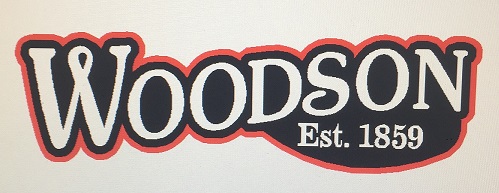 Morgan County, Illinois204 E. Main St. – PO Box 187Woodson, IL. 62695Phone: 217-673-3611 Fax:217-673-5101Board of Trustees’ Regular Meeting Agenda for June 1, 20207:00P.M. at the Village HallCall to Order and Pledge of AllegianceRoll Call / Visitor Sign-InPresentation of the Agenda/Additions/Approval (additions-changes?)Presentation, call for Corrections and Approval of the MinutesPublic Forum/Comments from the Floor – Requests to address the BoardPresidents Report / CorrespondencePolice - Patrol Monthly Report/Approval – DerekSewer Accounts and Delinquent Sewer Report/Approval - TraceyTreasurer’s Report / Approval - LisaPresentation of the Bills for Payment/Approval - TrusteesSewer and Street Operations Report - Greg(All presented and approved reports will be attached and included with the official copies of the Monthly Minutes)Old BusinessCensus?Kitchen – Contractor/BiddingOrdinance Listings by NumberFiscal Year 2020 Files to Accountants or In-House Audit?COVID-19 (updates - discussion)Culvert Purchases and Ditch Repairs on Jones St.?New BusinessHazard Project Committee - Application?Closed Meeting??Signature: ____________________________ Date Posted: _________________Time Posted:_____________       Board of Trustees’ Regular Meeting Agenda for June 1, 20207:00P.M. at the Village Hall“On-Going List”Village Hall – Roof Inspection and RepairSidewalks - Develop new list for 2020 repairs (McAlister, West St., etc.)Ordinance 480 – Craig Dr. RevisionKitchen and Basement Renovations? Plumbing and Electrical Upgrades?Web-site – Facebook Page – Social Media - JavonDollar General (Pedestrians Signs – Culvert -?)DeFrates and Banks Properties.Culverts (Purchase Culverts?)School BellCensus?Mower-Tractor Replacement? ATV/UTV Purchase